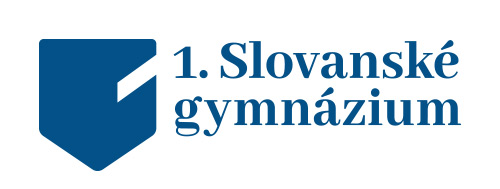 Přihláška k přípravným kurzům ke státní maturitní zkoušceČeský jazyk (5 800 Kč)                                Jméno, příjmení:Datum narození: Adresa:Telefon – žák:E-mail – žák:Telefon – zákonný zástupce:E-mail- zákonný zástupce: Vyplněním a odevzdáním této přihlášky v elektronické podobě se závazně přihlašujete k navštěvování výše zmíněných kurzů a uhrazení celé částky nejpozději do 3. 12. 2020 v hotovosti na studijním oddělení gymnázia nebo na účet školy 4200408359/6800 pod variabilním symbolem tvořeným datem narození žáka ve formátu DDMMRRRR. Smlouvu o poskytování vzdělávacích služeb žák obdrží ve dvou kopiích na první vyučovací hodině. Tuto smlouvu následně podepíše žákův zákonný zástupce a žák jednu z kopií přinese na následující vyučovací hodinu. 1. slovanské gymnázium a jazyková škola s právem státní jazykové zkoušky, Masná 700/13, Praha 1, 110 00 info@slovgym.cz, +420 777 884 880